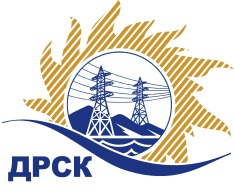 Акционерное Общество«Дальневосточная распределительная сетевая  компания»ПРОТОКОЛ № 4/УР-ВП по выбору победителя открытого запроса предложений на право заключения договора на выполнение работ  «Чистка просеки ВЛ-35 кВ Огоджа-Софийск, филиал АЭС»  (закупка 32 раздела 1.1. ГКПЗ 2018 г.)  ЕИС № 31705713304Форма голосования членов Закупочной комиссии: очно-заочная.ПРИСУТСТВОВАЛИ: 9 членов постоянно действующей Закупочной комиссии ОАО «ДРСК»  1-го уровня.ВОПРОСЫ, ВЫНОСИМЫЕ НА РАССМОТРЕНИЕ ЗАКУПОЧНОЙ КОМИССИИ: Об утверждении результатов процедуры переторжки.Об отклонении заявки Участника ООО "ЭНЕРГОСИСТЕМА АМУР".Об итоговой ранжировке заявок.О выборе победителя запроса предложений.РЕШИЛИ:По вопросу № 1Признать процедуру переторжки не состоявшейсяУтвердить окончательные цены заявок участниковПо вопросу № 2Отклонить заявку Участника ООО " ЭНЕРГОСИСТЕМА АМУР "  от дальнейшего рассмотрения на основании подпункта б) пункта 2.8.2.5 Документации о закупке, как содержащую предложение не соответствующее установленным условиям Документации о закупке.  А также отклонить на основании п. 2.10.11 как участника, не исполнившего условия об устранении замечаний к заявке в рамках проведения переторжки.По вопросу № 3Утвердить итоговую ранжировку заявокПо вопросу № 4Планируемая стоимость закупки в соответствии с ГКПЗ: 2 212 000,00 руб., без учета НДС;   2 610 160,00 руб., с учетом НДС.Признать победителем закупка участника, занявшего первое место в итоговой ранжировке по степени предпочтительности для заказчика: ООО "ВОСТОЧНАЯ СТРОИТЕЛЬНАЯ КОМПАНИЯ" г. Благовещенск на условиях: стоимость предложения 2 200 000,00 руб. без НДС, 2 596 000,00 руб. с НДС. Расчет за выполненные работы производится Заказчиком в течение 30 (тридцати) календарных дней с даты подписания справки о стоимости выполненных работ КС-3 – на основании счета, выставленного Подрядчиком. Срок выполнения работ: с 20.02.2018 по 20.04.2018. Гарантия на своевременное и качественное выполнение работ, а также на устранение дефектов, возникших по вине Подрядчика, составляет 24 месяца с момента приемки выполненных работ. Срок действия оферты до 30.03.2018.Секретарь Закупочной комиссии 1 уровня  		                                     М.Г.ЕлисееваЧувашова О.В.(416-2) 397-242г.  Благовещенск«20» декабря 2017№ п/пНаименование участникаОкончательная  цена заявки, руб. без НДС1ООО "ВОСТОЧНАЯ СТРОИТЕЛЬНАЯ КОМПАНИЯ"ИНН/КПП 2801190389/280101001 ОГРН 11328010099012 200 000.002ООО "ЭНЕРГОСИСТЕМА АМУР"ИНН/КПП 2801196670/280101001 ОГРН 11428010051482 212 000.003ООО «ПромЭлектроСтрой»ИНН/КПП 2807015739/280701001 ОГРН 11028070005592 212 000.00Основания для отклоненияНаличие несоответствий между сведениями, указанными в бухгалтерской (финансовой) отчетности, предоставленной в заявке, и сведениями, предоставляемыми Федеральной службой государственной статистики (сведения о бухгалтерской (финансовой) отчетности за 2016 на сайте государственной статистики отсутствуют), что не соответствует пункту 2.5.1.1 и) Документации о закупке, а так же пункту 2.5.5.3 Документации о закупке.Место в предварительной ранжировкеНаименование участника и его адресОкончательная цена заявки, руб. без НДСОкончательная цена заявки, руб. с НДСИтоговая оценка предпочтительности заявок1 местоООО "ВОСТОЧНАЯ СТРОИТЕЛЬНАЯ КОМПАНИЯ"ИНН/КПП 2801190389/280101001 ОГРН 11328010099012 200 000.002 596 000.000,442 местоООО «ПромЭлектроСтрой»ИНН/КПП 2807015739/280701001 ОГРН 11028070005592 212 000.002 610 160.000,33